СОВЕТ ГОРОДСКОГО ПОСЕЛЕНИЯ «ГОРОДКРАСНОКАМЕНСК» МУНИЦИПАЛЬНОГО РАЙОНА «ГОРОД КРАСНОКАМЕНСК И КРАСНОКАМЕНСКИЙ РАЙОН» ЗАБАЙКАЛЬСКОГО КРАЯРЕШЕНИЕОб изменении наименования улицы в городе КраснокаменскеПринято Советом городского поселения «Город Краснокаменск» « 24 » марта 2022 годаВ соответствии с Федеральным законом от 06 октября 2003 года
№ 131-ФЗ «Об общих принципах организации местного самоуправления в Российской Федерации», Решением Совета городского поселения Город Краснокаменск» от 19 февраля 2015 года № 8 «Об утверждении правил присвоения, изменения и аннулирования адресов на территории городского поселения «Город Краснокаменск» муниципального района «Город Краснокаменск и Краснокаменский район» Забайкальского края», принимая во внимание решение градостроительного совета при Администрации городского поселения «Город Краснокаменск от 16 февраля 2022 года № 125, руководствуясь Уставом городского поселения «Город Краснокаменск», Совет городского поселения «Город Краснокаменск»Р Е Ш И Л:1. Изменить наименование улицы «Южный проезд», расположенной от жилого дома 808 до жилого дома 804, на наименование — «улица Имени Ю.Я. Васина» (схема расположения прилагается).2. В перечень наименований элементов улично-дорожной сети и элементов планировочной структуры в городе Краснокаменске, утвержденный Решением Совета городского поселения «Город Краснокаменск» от 23 марта 2015 года № 19 «Об утверждении схемы расположения элементов улично-дорожной сети и элементов планировочной структуры в городе Краснокаменске, и перечня наименований элементов улично-дорожной сети и элементов планировочной структуры в городе Краснокаменске», внести дополнение, следующего содержания:«98. Улица Имени Ю.Я. Васина».3. Внести соответствующие изменения в схему расположения элементов улично-дорожной сети и элементов планировочной структуры в городе Краснокаменске, утвержденную Решением Совета городского поселения «Город Краснокаменск» от 23 марта 2015 года № 19 «Об утверждении схемы расположения элементов улично-дорожной сети и элементов планировочной структуры в городе Краснокаменске, и перечня наименований элементов улично-дорожной сети и элементов планировочной структуры в городе Краснокаменске».4. Администрации городского поселения «Город Краснокаменск» внести соответствующие изменения в Перечень автомобильных дорог общего пользования местного значения на территории городского поселения «Город Краснокаменск».5. Администрации городского поселения «Город Краснокаменск» обеспечить в обязательном порядке рассылку настоящего Решения организациям, использующим информацию об адресной привязке земельных участков, зданий и сооружений.6. Настоящее Решение опубликовать (разместить) на официальном сайте Администрации городского поселения в информационно-телекоммуникационной сети «Интернет»: красно-каменск.рф.Приложениек Решению Советагородского поселения«Город Краснокаменск»от « 24 » марта 2022 года № 16Схема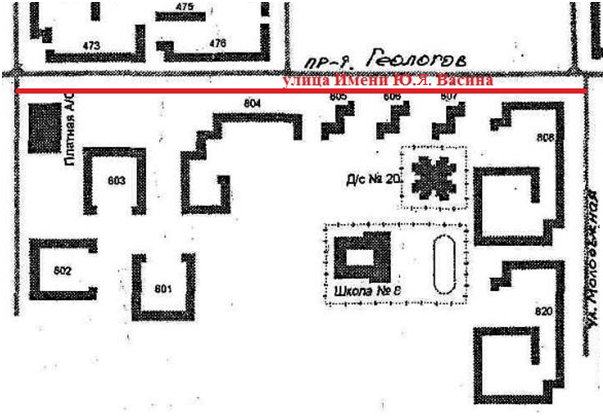 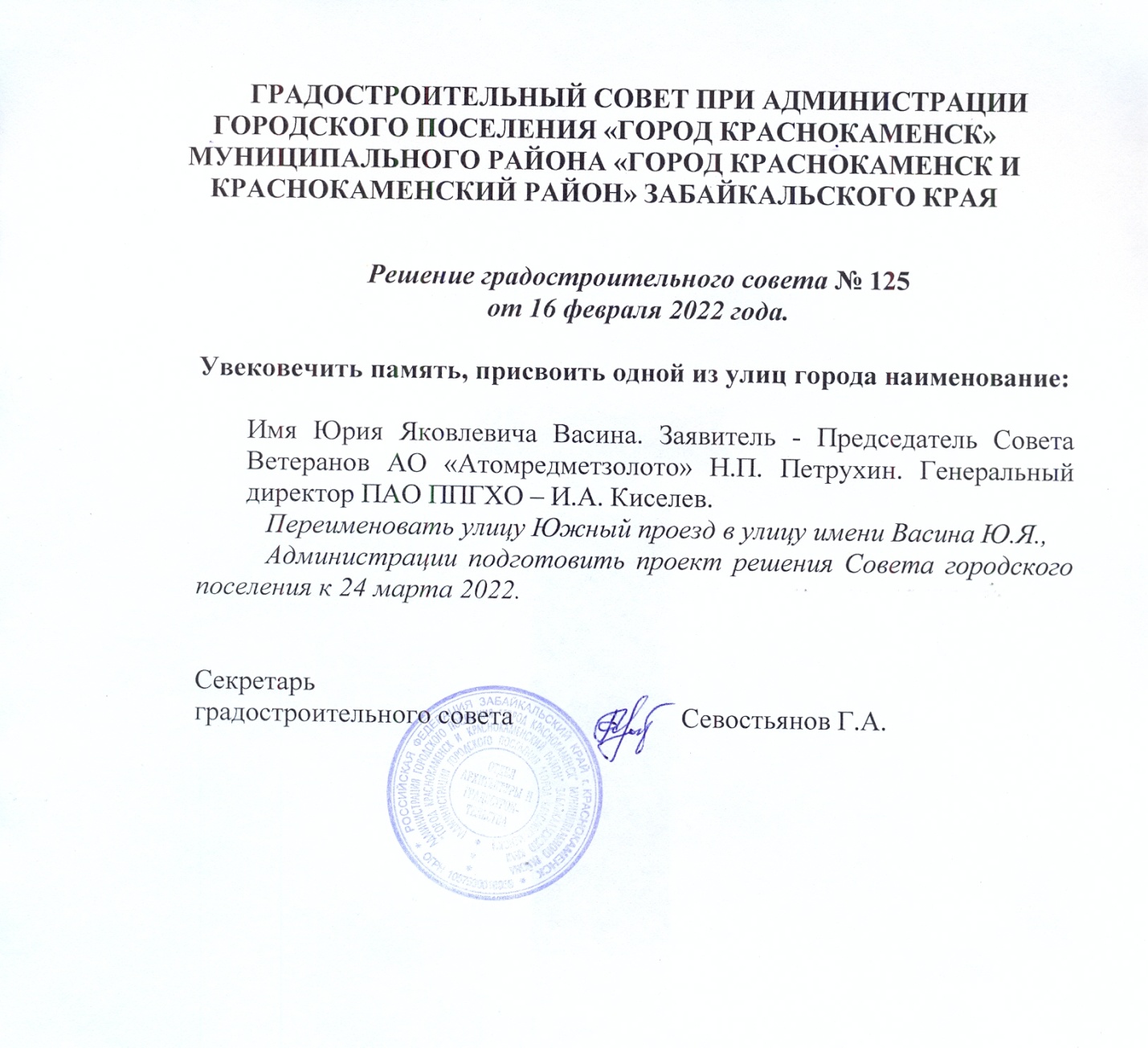 ЛИСТ СОГЛАСОВАНИЯпроекта решения Совета городского поселения«Город Краснокаменск»по вопросу: «Об изменении наименования улицы в городе Краснокаменске»ПРОЕКТ ЗАВИЗИРОВАЛИ:С ДОКЛАДОМ ВЫСТУПАЕТ:				Г. А. Севостьянов									(заполняет тот, кто готовит проект решения)ОТВЕТСТВЕННЫЙ ЗА ПОДГОТОВКУ ВОПРОСА:Начальник отделаархитектуры и градостроительства			Г. А. Севостьянов			(Ф.И.О., должность, подпись)НА ЗАСЕДАНИЕ ПРИГЛАСИТЬ:ПРИНЯТОЕ РЕШЕНИЕ РАЗОСЛАТЬ: Орг. отдел, межрайонная прокуратура,						(заполняет тот, кто готовит проект решения)отдел архитектуры и градостроительства, отдел по управлению муниципальным имуществом и земельными отношениями, отдел ГО и ЧС, транспорта и связи	Проект принял: ___________________ Дата ______________Забайкальский край,город Краснокаменск« 24 » марта 2022 года№ 16_________(подпись)   М.П.Председатель Советагородского поселенияП.Н. БезбородовДолжность лиц,визирующих проект решенияФ.И.О. ДатавизированияПодписьГлава городского поселенияИ.Г. МудракНачальник отдела правового обеспеченияО.Г. Игнатова